REQUERIMENTO nº Assunto: Solicita informações relacionadas a fiscalização, coleta de resíduos e instalação de lixeira próximo ao CCZE.Senhor Presidente,CONSIDERANDO que por diversas vezes foi solicitado pelos moradores a instalação de lixeira próximo ao CCZE, na entrada da rua de terra que leva à estação de captação da SABESP.CONSIDERANDO que o lixo é descartado no chão por diversas residências e acaba sendo espalhado por animais e não é retirado pelos coletores pois está espalhado por toda a rua.CONSIDERANDO que este lixo acaba entrando na rede pluvial, causando entupimentos e sendo levados ao Rio Atibaia.CONSIDERANDO que por todo o exposto, espera-se providências efetivas e concretas da Prefeitura para maior fiscalização. REQUEREMOS, nos termos do Regimento Interno desta Casa de Leis, após a aprovação do Nobre e Douto Plenário, que seja oficiado a Prefeitura as seguintes questões:Como é feita a coleta de resíduos nesta localidade? Quais são os dias e horários?A instalação da lixeira está na programação da Prefeitura?Serão instaladas placas orientativas com valor de multa e Ecopontos, conforme modelo usualmente utilizado pela Prefeitura?Qual previsão para execução de providências e melhorias?Quantos fiscais estão atuando na fiscalização de descarte irregular de resíduos?SALA DAS SESSÕES, 07 de julho de 2020.LEILA BEDANIVereadora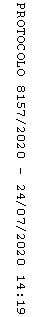 